§2367.  RulesThe state sealer shall, in a manner consistent with the Maine Administrative Procedure Act, Title 5, chapter 375, promulgate and adopt rules relating to:  [PL 1983, c. 804, §11 (NEW).]1.  Weight scale.  Procedures for determining the weight of wood according to weight scale;[PL 1983, c. 804, §11 (NEW).]2.  Butt measure; other measurement systems.  Procedures and standards for the lineal and volumetric measurement of wood;[PL 1983, c. 804, §11 (NEW).]3.  Measurement equipment standards and tolerances.  Measurement equipment standards and tolerances;[PL 1983, c. 804, §11 (NEW).]4.  Complaints; investigations.  Procedures for the filing and investigating of complaints and for the sampling, check scaling and check measurement of disputed wood, including verification of butt scale tables;[PL 1983, c. 804, §11 (NEW).]5.  Designation; units of measure.  The designation of appropriate units of measure which can be efficiently and conveniently used in wood transactions;[PL 1983, c. 804, §11 (NEW).]6.  Dissemination; scaling and measurement tallies.  The dissemination of the scaling and measurement tallies or slips as appropriate to prevent unfair or deceptive representations of the quantity of wood measured;[PL 1983, c. 804, §11 (NEW).]7.  Measuring and scaling operators; licensing.  Licensing of measuring and scaling operators; and[PL 1983, c. 804, §11 (NEW).]8.  Other standards.  Other standards and rules necessary to the administration of this subchapter.[PL 1983, c. 804, §11 (NEW).]SECTION HISTORYPL 1983, c. 804, §11 (NEW). The State of Maine claims a copyright in its codified statutes. If you intend to republish this material, we require that you include the following disclaimer in your publication:All copyrights and other rights to statutory text are reserved by the State of Maine. The text included in this publication reflects changes made through the First Regular and First Special Session of the 131st Maine Legislature and is current through November 1, 2023
                    . The text is subject to change without notice. It is a version that has not been officially certified by the Secretary of State. Refer to the Maine Revised Statutes Annotated and supplements for certified text.
                The Office of the Revisor of Statutes also requests that you send us one copy of any statutory publication you may produce. Our goal is not to restrict publishing activity, but to keep track of who is publishing what, to identify any needless duplication and to preserve the State's copyright rights.PLEASE NOTE: The Revisor's Office cannot perform research for or provide legal advice or interpretation of Maine law to the public. If you need legal assistance, please contact a qualified attorney.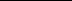 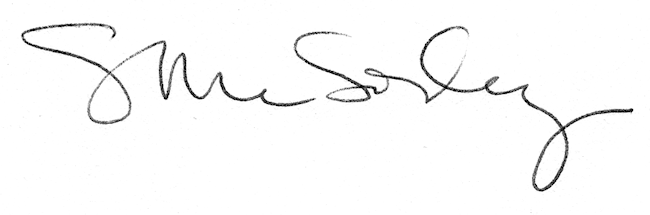 